项目管理系统日报填报登录系统在登录页面输入自己的用户名和密码。创建日报点击“我的地盘->待办”，如下图所示：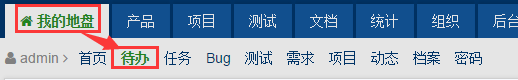 点击页面右上角“新增“按钮，增加当天的日报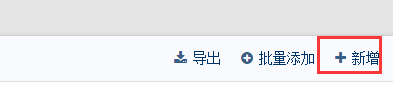 填写日报内容，选择抄送人员（会自动发送邮件日报）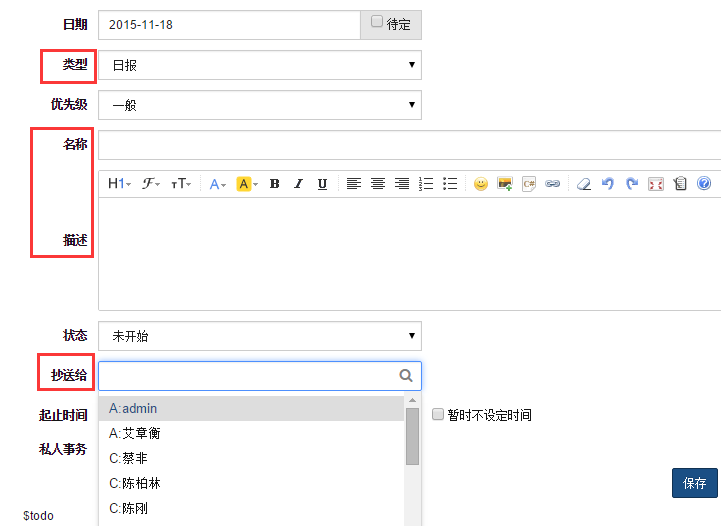 红框内的部分为必填字段，点击保存即可。修改日报在待办列表页面，点击操作表头下的笔状图标，即可对日报进行编辑。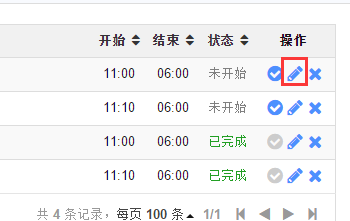 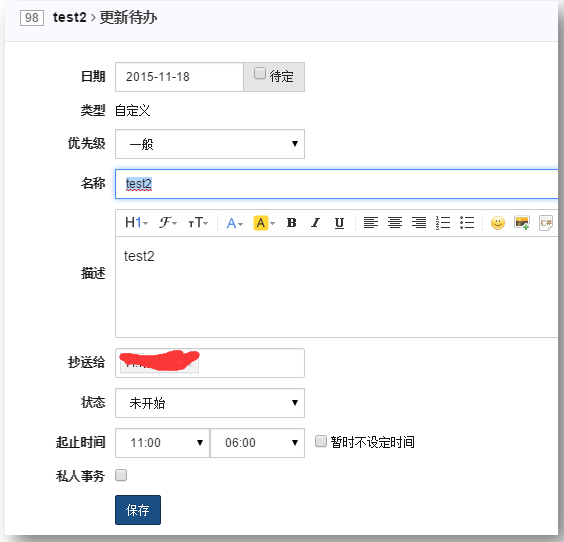 点击保存，会发送修改后的日报，到抄送栏目中的收件人邮箱中。查询我的日报点击“我的地盘->待办”，如下图所示：默认显示当天的登录人日报，切换不同的选项卡查询不同期间的日报。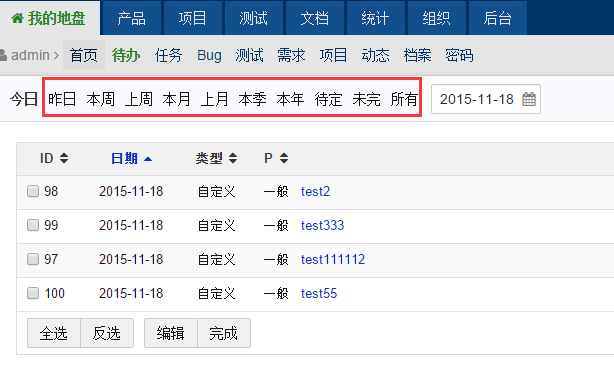 